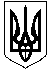 ОЛЕКСАНДРІЙСЬКА РАЙОННА ДЕРЖАВНА АДМІНІСТРАЦІЯКІРОВОГРАДСЬКОЇ ОБЛАСТІВІДДІЛ ОСВІТИНАКАЗвід  03.10.2017  року						                  №  354м. ОлександріяПро вшанування подвигу учасниківРеволюції Гідності та увічнення пам’ятіГероїв Небесної Сотні	На виконання наказу начальника управління освіти, науки, молоді та спорту Кіровоградської обласної державної адміністрації  від 28.09.2017 року №740 «Про вшанування подвигу учасників Революції Гідності та увічнення пам’яті Героїв Небесної Сотні», заходів щодо реалізації Концепції національно-патріотичного виховання дітей і молоді та Методичних рекомендацій щодо національно-патріотичного виховання у загальноосвітніх навчальних закладахНАКАЗУЮ:Керівникам навчальних закладів:До 15 лютого створити у навчальних закладах на базі бібліотек та музеїв постійно діючі стенди, що відображають подвиг Героїв Небесної Сотні, які віддали своє життя під час Революції гідності, захищаючи ідеали демократії, відстоюючи права і свободи людини, європейське майбутнє України;Забезпечити проведення щороку у навчальних закладах у День Героїв Небесної Сотні 20 лютого та у День гідності та Свободи 21 листопада урочистих заходів, присвячених вшануванню подвигу учасників Революції Гідності та увічнення пам’яті героїв Небесної Сотні, популяризації їхніх подвигів, здійснювати покладання квітів до пам’ятників або пам’ятних знаків Героям Небесної Сотні;Організувати у навчальних закладах протягом навчального року проведення Уроків мужності, тематичних конкурсів, фотовиставок, відвідування музеїв;Злучати до проведення зазначених заходів учасників бойових дій на Сході країни, представників волонтерських організацій, ветеранів минулих воєн, активних учасників революції гідності, членів сімей Героїв Небесної Сотні та полеглих бійців АТО;Організовувати проведення конференцій, засідань за круглим столом, лекцій про масові акції громадянського протесту в Україні, що відбулися у листопаді 2013 – лютому 2014 р., та акцій громадського спротиву 1990 і 2004 років;Сприяти установленню пам’ятних знаків, меморіальних дощок, присвоєнню в установленому порядку імен загиблих учасників Революції Гідності навчальним закладам;Сприяти громадським об’єднанням у роботі, пов’язаній з дослідженнями, популяризацією, вшануванням подвигу учасників Революції Гідності та увічнення пам’яті  Героїв Небесної Сотні;Надавати інформацію про проведені заходи відділу освіти Олександрійської РДА до 25 листопада та до 25 березня щорічно.Контроль за виконанням даного наказу покласти на головного спеціаліста відділу освіти Михайленко С.Л.Начальник відділу освіти				О.Полтавець